Grundskola Verksamhetsplan Stordammen F-9 2015- 2018Stordammens visionStordammens verksamhetsidé Långsiktig målbildStrategiskt satsningarVår strategiska handlingsplan är:Plan för läsåret 16/17
Stordammens -skolas vision: ”Alla elever ska lyckas” ”Den internationella skolan nära dig ” utmana dig själv – se möjligheterna – våga pröva – satsa och lyckas ” Stordammens slogan Stordammen F-9 är en skola där:	våra elever känner stolthet och framtidstro.våra elever sätter upp mål för sin utveckling.våra elever tänker positivt och konstruktivt.våra elever granskar kritiskt och tar ställning till given information och till verksamhetens innehåll.föräldrarna, tillsammans med sina barn, samarbetar med personalen för en god utveckling.Personalen ger goda kunskaper för framtiden. De tar ansvar, samarbetar, lär av varandra och för att de ständigt ska utvecklas.  Goda relationer, tydlighet och höga förväntningar definierar vår skola och ger en stabil grund för att eleverna ska utvecklas kunskapsmässigt och socialt. Vi har kompetens att utmana alla elever oavsett nivå.Stordammen F-9 arbetar i enlighet med skollag och LGR 11:
• Eleverna uppnår goda kunskaper och färdigheter i skolämnena
• Eleverna utvecklar förståelse för människans okränkbarhet, individens rätt till frihet och integritet, jämlikhet och jämställdhet
• Eleverna ser meningsfullhet i sitt dagliga arbete och har en tro på sin egen förmåga att skapa den framtid de själva vill ha
• Lärandet sker i nuet och för det livslånga lärandet Grundskolans fyra mål är väl integrerade i våra mål. Alla elever:trivs och mår branår målen i alla ämnenförbättrar årligen sina resultathar huvudrollen i sitt och skolans arbete.Likabehandlingsarbetet består av fyra ledord:Trygghet, demokrati, ansvar och empati.En förtroendefull relation mellan elev och pedagog är viktig för lärandet. Pedagogen använder sig själv, sina kunskaper och ny forskning för att stödja eleven. Vår personal får kontinuerlig kompetensutveckling för att kunna forma skolarbetet så att alla elever lyckas. Förstelärarna driver vårt utvecklingsarbete med fokus på att utveckla lärarens planering och bedömning och därigenom kvalitetssäkra undervisningen.Skollagens krav på systematiskt kvalitetsarbete innebär att Stordammens skolas personal systematiskt och kontinuerligt följer upp verksamheten, analysera resultateten i förhållande till de nationella målen och utifrån det planera och utveckla utbildningen. När lärarna planerar för elevernas kunskapsutveckling utgår de från Skolverkets allmänna råd Planering och genomförande av undervisningen.Verksamhetens resultat följs upp, analyseras och bedöms i förhållande till och utgår i från Vetenskaplig grund och beprövad erfarenhet, som lyfter fram det som är betydelsefullt i genomförandet. Vid planering och prioritering av utvecklingsinsatser tas hänsyn till aktuell forskning. Den skriftliga dokumentationen behövs för att regelbundet kunna stämma av att kvalitetsarbetet leder till utveckling mot målen.Som ledare gillar jag att jobba teambaserat och har en medarbetardriven inställning till utveckling. Jag är en lagspelare som alltid strävar efter att ligga på topp. Jag har några förhållningssätt i mitt ledarskap och det är Utmana dig själv - Se möjligheterna - Våga pröva – Satsa och lyckas. Det "funkar för mig” och det gör att utmaningen i sig skapar ett inre driv. Varför sitta nöjd om det går att förbättra.Jag arbetar med ett demokratiskt, lärande och kommunikativt ledarskap.Nulägesanalysen I sammanslagningen av skolorna Stordammen F-5 och Sävjaskolan 6-9 har det blivit ”Nya” Stordammen F-9. Historien är att båda skolarna har dragits med ett minskande elevunderlag vilket har gjort att budgetförutsättningarna har förändrats och gjort det svårare och svårare för de båda skolarna att vara effektiva organisationer och klara sin budget. Vi vet också att betygsrasen i utsatta områden inte bara är ett utbildningsproblem. Det handlar i lika stor utsträckning om problem med segregerade bostadsområden. En annan avgörande faktor är vilken utbildning föräldrarna har och om de har ett arbete eller inte. På Stordammen har ca 56% av föräldrarna eftergymnasial utbildning. Ska vi förbättra skolresultaten är det därför viktigt att, parallellt med en satsning på skolan, samtidigt arbeta för att minska utanförskapet.  Vi i skolan fångar tidigt upp elever som inte klarar sina studier och att vi får föräldrarna delaktiga och stödjande i de insatser och åtgärder som vi prioriterar.Elevtalsutvecklingen 2013-2015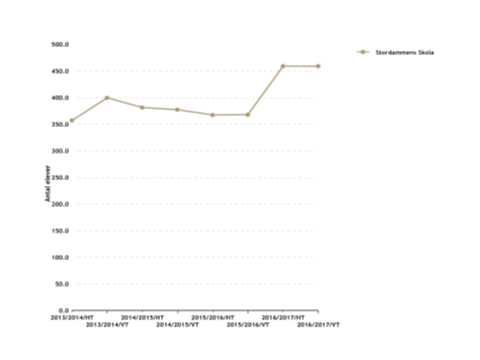 Nu har vi sett ett tydligt resultat av det intensiva arbete som vi bedrivit för att få fler elever. Vi har tydligare berättat för elever och föräldrar i årskurs 1-6 vad undervisningen i årskurs 6-9 innehåller och vad eleverna kommer att få vara med om på vår skola i dessa årskurser. Detta för att attrahera både elever och vårdnadshavare att stanna kvar till avgångklassen. Olika marknadsförings material har tagits fram för detta ändamål. Vi har anordnat Öppet hus, föräldrakvällar, Stordammsdagen och varit delaktiga i Sävjadagen som vänder sig till hela stadsdelen. Vi har arbetat målinriktat med visionen ” Från information till relation” och har ett visionärt och målinriktat ledarskap i alla våra processer.Resultatet åk 3, 6 och 9.Ämnesprov i åk 3 har ett mycket bättre resultat 2016 än tidigare år. Måluppfyllelsen i de nationella proven i svenska/SVA har ökat från 44%  (2014) till 80% (2015) och (2016) 96,77%.I matematik har det resultatet ökat från 2014 då var det 65% , 2015 är 64% och 2016 90,38%Pojkarna var lite bättre i matematik 93,33% än flickorna 87,5%  och i svenska klarade sig alla flickor 100% och pojkarna 93%. Ämnesprov i åk 6, andel elever som har klarat alla delprov (2016) är: 50%Ma pojkar 80,77% och flickor 65%  totalt 73,91%Eng pojkar 88,46% och flickor 70% totalt 80,43%Sv pojkar 66,67 och flickor 85,71% totalt 75,56%Ma (2015) 81% och  (2014) 85%Sv (2015) 87% och (2014) 87%Eng  (2015) 84% (2014) 85%No (2015) 97% och (2014) 81%So (2015) 78% och (2014) 72%.Resultaten har inte förbättrats i matematik.  Åtgärder Se bifogad fil.  Resultaten i svenska har förbättrats för flickor och engelska är lika som föregående år. Glädjande är att över åren 2013-2016 har fler elever klarat alla delprov. Meritvärdet för eleverna i åk 9 har sjunkit(2016) 168,7 (2015) var 225 (2014) var det 191,5 (2013) var det 197,9 (2012 var det 206). För 2016 har andelen elever med minst E i alla ämnen är 46,15% (2015) 78% (2014) 67,4% (2013) 56,7%  (2012) 74%. 46,15%  är ett lågt resultat.  Vi har haft en åk 9 med 26 elever. Det har varit en klass med flera elever med särskilda behov. I klassen har det funnits 14 ÅP och fyra elever har varit placerade på resurskolor. I ämnena sv, sva, en, so så ligger meritvärdet under kommungenomsnittet. Ma och no är också under kommungenomsnittet. Vi måste utveckla undervisningen både för att få fler elever med E i alla ämnen och fler med betygen A och B. Matematikresultatet är fortfarande vårt förbättringsområde och alla matematiklärare åk 1-9 har nu genomgått utbildning i matematiklyftet. Det är viktigt att hitta en organisation så att fler elever får betyget A och B. Vi måste analysera och kartlägga elevernas behov och resultat kopplat till måluppfyllelsen. Vi behöver se över de utvecklingsprocesser som lyfter arbetet. Vi måste utveckla arbetsmetoder och arbetssätt som bygger på Vetenskaplig grund och beprövad erfarenhet som leder till högre måluppfyllelse hos eleverna. Vi har en plan för hur vi ska förbättra matematik resultaten i åtgärder och aktiviteter men bla. Intensiv matematik, bättre kartläggningsplan. Se bifogad fil. Målet att 100 % av eleverna når kravnivån i nationella prov för årskurs 3, 6 och 9 har ännu inte nåtts. De elever som inte når kravnivån har inte klarat ett eller två delmoment men lyckats i alla övriga. Efter analys av 2016 års nationella prov i åk 3 kan vi se att skolan behöver utveckla undervisningen i bl.a. läs- och skrivprocessen. Det är framförallt skrivandet av längre faktatexter som elever behöver få träna mer på. I matematikresultaten i åk 6-9 behöver höjas. I i No behöver elevernas resultat förbättras för högre måluppfyllelse. FörskoleklassUndervisningen i förskoleklass har de senaste åren bedrivits mer systematiskt, framförallt vad gäller det språkutvecklande arbetet med Bornholmsmodellen. Elevernas framsteg följs upp regelbundet enligt plan och åtgärder sätts in under året för de elever som behöver mer undervisningstid. Lärarna arbetar för att utmana varje elev på rätt nivå. Detta arbete innebär att eleverna nu är mycket väl förberedda för läs- och skrivinlärning inför start i årskurs 1. Utmaningen blir nu att fortsätta med Bornholmsmodellen i undervisningen i årskurs 1 utifrån att man möter elevgrupper som är längre fram i sin språkliga utveckling än tidigare. Personalen har fått utbildning i Äventyrspedagogik för att höja kvalitén på uteverksamheten. FritidshemmenPersonalen på fritidshemmen har arbetat med mottagandeprocessen med hur de möter upp barnen och föräldrar så det känner sig trygga. Att det finns information i hallen t.ex. att det alltid finns en tydlig planering där veckans aktiviteter finns så att föräldrar och barn är medvetna om vad som kommer att hända på fritids. Personalen samlar på goda berättelser om det som händer på fritids och det dokumenteras med fotografering. Personalen har fått utbildning i Äventyrspedagogik för att höja kvalitén på uteverksamheten. För att visa fritidsverksamheten skrivs det ett månadsbrev till föräldrarna.NyanländgruppEn nyanländgrupp för elever i åk 1-4 har startats och som leds av försteläraren i Sva 1-7.Svaläraren 1-7 och svaläraren 6-9 och en lärare i åk 1 har gått 7 hpt utbildning om Nyanländas lärande, kartlägganing och mottagande. De har gjort en plan för hur vi tar emot nyanlända.Trygghetsgruppen och LikabehandlingsarbetetEn sammanfattning och kartläggning på organisationsnivå, klassnivå och på individnivå har gjorts i samarbete med Friends. De har kritiskt granskat och reflektera över våra arbetsmetoder, arbetssätt utifrån forskning och beprövad erfarenhet för att utmana vårt sätt att undervisa. Det gäller arbetssätt, arbetsinnehåll, tillgång till IT och pedagogernas kompetens och ledarskap. Alla elever har svarat på en enkät och de har träffat fokusgrupper med elever. De har sammanställt vårt resultat och konstaterar att de allra flesta eleverna trivs och är trygga på skolan och fritids. Det vi behöver förbättra och förfina är att stärka tryggheten vid toaletterna, omklädningsrummen, och vissa platser på skolgården. Vi behöver också fokusera på att skapa arbetsro för eleverna eftersom ett av skälen till att föräldrar och elever vill byta skola är att de uttrycker oro över stökighet i klassrum och korridorer. Den kränkning som är mest förekommande enlig våra incidentrapporter är ett kränkande språk elever emellan. Vi har sett över alla våra planer t.ex. likabehandlingsplanen, elevhälsoplanen, krisplan m.m. SKL 7 mjuka och sammanvägt resultat över tid. Andel i procent som svarat ofta eller alltid.Resultatet i elevenkäten för årskurs 3, 5 och åk 8 Resultatet har förbättrats ytterligare. Förklaringar till detta kan vara många men lärarna har arbetat medvetet med att eleverna ska känna sig trygga, gett eleverna feedback och uttryckt sina förväntningar på att alla kan lyckas i sitt skolarbete. Målen har konkretiserats i samspel med eleverna. Vi har formulerat tydliga pedagogiska planeringar samt i vissa fall även bedömningsmatriser.  Eleverna har, på så sätt, oftare gjorts delaktiga i val av arbetssätt och redovisningsformer. Lärarna undervisar i ämnen efter sin behörighet. Detta gör att eleverna möter lärare som är ämnesbehöriga och har ett mindre omfång av ämnen att undervisa i. Alla lärare är behöriga och de höjer kvalitén på undervisningen. Det vi behöver diskutera och sätta mål för och förbättra är ”skolarbetet gör mig så nyfiken att jag får lust att lära mig mer”. SkolrådetTillsammans med föräldrarna i skolrådet har vi tagit fram Stordammens förväntansdokument för personal, föräldrar och elever. Förväntansdokumentet diskuteras på alla föräldramöten HT 2016.Resultatet från elev- och fritidsenkäten Det säger oss att skolans elever är trygga, trivs, aktiviteterna gör dem nyfikna, känner sig lyssnade till och får stöd när de behöver det. Vi kan ytterligare förbättra resultaten kring delaktighet och upplevelse av återkoppling från lärare och fritidspersonal samt se till att det finns lugna miljöer för vila och avkoppling på fritidshemmen. Olika insatser kring raster och kapprum för de lägre åldrarna (F-5) har inneburit att vi haft ett lugnare klimat under rast med färre konflikter än tidigare. Vi har från ht 2016 två morgonfritids och två stängningsfritids och det har gjort att det har blivit mycket lugnare för alla och färre konflikter. Vuxna finns nära och kan snabbt upptäcka oro, konflikt och utsatthet för att rasterna ska vara bra för alla skolans elever. Den kartläggning som genomförs i enlighet med likabehandlingsplanen ger en bra bild av vad som ytterligare kan förbättras, t ex nätmobbning, där lärare/vuxen tar upp och diskuterar orsak och verkan, samt att eleverna förbättrar och förfinar en gemensam värdegrund och trivselregeler. Kurator På skolan finns en kurator, 100%, på skolan för alla elever F-9 som fokuserar på Likabehandlingsarbetet. En tydlig arbetsgång med olika steg för hur vi hanterar kränkningar, våld m.m. har arbetats fram tillsammans med trygghetsgruppen. Kuratorn och trygghetsgruppen jobbar utifrån en helhetssyn med fokus på elevens situation och relation till sin omgivning, familj och skola. Kuratorns viktigaste uppgift är att verka för elevens bästa och sätta eleven i fokus. Själva funktionen skolkurator är en stödfunktion i skolan gentemot elever, föräldrar och personal. Kuratorns uppgift är att stödja eleven om svårigheter uppstår i skolan eller i livet i övrigt. Kuratorn kan ge råd och vägledning i många frågor, till exempel:SkolsituationenMobbning och utanförskapFöräldrarelationerKompisrelationerIbland får kuratorn frågeställningar som skolan inte har resurser att lösa. I dessa fall hjälper kuratorn till att slussa vidare till rätt person eller myndighet. När det gäller de äldre åldrarna(6-9), så har det visat sig att Loungen blivit en plats där eleverna gärna befinner sig när de inte har lektion och där möts alla åldrar. Restaurangen ”Nära dig”I ”Nya” Stordammen F-9 har fokus handlat om att hitta effektiva och smarta organisationslösningar som på kort och lång sikt ger ökad måluppfyllelse och arbetsro för att öka attraktiviteten. Genom att skapa den internationella restaurangen ”Nära dig” har matsituationen blivit lugnare och gett mer matro på kort tid. Restaurangen har blivit en självklar mötesplats för skolans elever och personal. Stämningen har blivit positiv och trevlig, matstunden har blivit något alla ser framemot och pratar om varje dag. I restaurangen för åk 1-9 serveras alltid tre rätter, ett vegetariskt alternativ och ett stort salladsbord.  De yngre eleverna, i Förskoleklassen, har två rätter att välja på varje dag. LoungenI skolans Lounge finns det alltid en vuxen som tar emot både elever, föräldrar, personal och besökare. Det finns alltid vuxna som är där för att hjälpa till. Det har visat sig att eleverna tycker att skolan är en fin skola och något de gärna vill framhäva för sina kamrater. Där finns även möjlighet att låna surfplattor, att köpa mackor, frukt och yoghurt till självkostnadspris. Loungen har blivit en plats där eleverna gärna befinner sig när de inte har lektion och där möts alla åldrar. Vi ser över och förbättrar effektiva lösningar på organisations-, klass- och individnivå. Vid starten av den nya skolan arbetade personalen med värdegrundsfrågor genom att ta fram gemensamma värdeord som all personal och elever arbetat med. Detta för att skapa en vi-känsla och en trygg skola. Efter att ”Nya” Stordammen blivit en F-9 skola har förtroendet ökats. ElevhälsoarbetetEHT har reviderat och förenklat rutiner för anmälan om särskilt stöd, beslut om sådant samt utarbetande av åtgärdsprogram. Rektor är samordnare och leder och organiserar arbetet med särskilt stöd. Speciallärarna och Elevhälsoteamet arbetar kontinuerligt för att följa upp elevers resultat på individ, grupp- och organisationsnivå. En logoped har anställt för att möta behoven för elever med tal-och språk svårigheter. Logopeden ska handleda pedagogerna för att kunna skapa språkutvecklande arbetssätt och språkutvecklande miljöer. Föreläsning om Låg affektivt bemötande har all personal. EHT ingår i ett projekt om elever i missbruksmiljöer (BIM), för att tidigt fånga upp elever och sätta in stöd. Personalen har lyssnat på en föreläsare som vuxit upp i en missbruksmiljö och hur hon klarade sig.Nya mål för årets arbete finnas beskrivna i Elevhälsoplanen.MarknadsföringGenom våra kraftfulla satsningar på marknadsföring, både när det gäller uppsökande verksamhet så som föräldramöten i närliggande skolor, öppet hus, personliga kontakter, flyers, broschyrer, en intressant hemsida, vara aktiva på sociala medier etc. har vi lyckats vända den negativa trenden som fanns runt skolan, så att Nya Stordammen blir ett attraktivt val. Vi är samarbetspartner kring den sociala dokumentärfilmen ”Vi älskar Sävja” för att visa upp positiva engagemang och aktiviter runt skolan. Vi har haft ett positivt samarbete med Uppsala basket/Markona i projektet ”Schysst Framtid”. Att fem basketspelare som positiva förebiler och kamratstödjare har gett positiva följdeffekter i skolan och på fritiden. Vi har genomfört en uppfräschning av skolan genom att måla om i skolans korridorer och målat om elevskåpen, byggt en lounge som är hjärtat i skolan eftersom det är där man möts och träffas. EkonomiBudgeten kommer att vara i balans 2016, vilket beror på en effektiv organisation och effektiva lösningar och att från hösten 2016 har vi 140 fler i elever. De finns i första hand i förskoleklassen och i åk 6. Skolan har haft en ekonomi som visar en minusprognos sedan några år tillbaka. Vi ser att fler elever söker till skolan i åk 6 och vi har fler elever som kommer tillbaka i åk 7 och 8. I förskoleklassen har vi fått fler elever än vad vi lagt i prognosen för detta år. Vi har flera små klasser som är kostnadskrävande. En stor kostnad är att vi har många elever som har stora behov, ex anpassad undervisning, och behöver ett litet sammanhang eller en-till-en lösning vilket kostar ca 4 miljoner kronor. Vi har också 10 elever placerade på resursskolor tex Pilskolan, Videskolan, Dalby etc. vilket kostar ca 4,5 miljoner. Vi har stora kostnader för studiehandledning och tolkar. Positivt rykteVi har vänt det negativa ryktet och pratet om skolan. Synen på skolan är nu mer positiv. Vi har tyvärr, och oförtjänt, ett elevtapp som vi arbetar med att vända. Dels genom att marknadsföra våra profiler NO-fotboll- Design/English, IT, basket, dans, den röda tråden F-9, Sävja Kulturcentrum, Idrottsplatsen och lekplatsen, att vi har behöriga lärare i alla ämnen, en fin och fräsch skola, en mycket hög IT-standard med digitala resurser t.ex. Talsyntes, spellright, Studi mm. Vi har en mycket fin skolgård med många olika lekredskap för både små och stora elever. Sävja IP är nära och används av skola dagligen. Vi har nya läromedel som stämmer överens med Lgr11.Vi ser nya möjligheter genom att samutnyttja lokaler med Fritidsgården, biblioteket, Sävjakultur- och bildningscentrum, föreningar i området, Kyrkan etc.Vi har ett samarbete med Nannaskolan som innebär att våra elever kan välja någon av Nannaskolans profiler dans, drama eller musik. Nu till hösten 2016 har 25 elever valt dans som leds av danslärare från Nannaskolan. Detta samarbete kommer vi att utveckla eftersom vi har fina och nyrenoverade lokaler i Sävjakulturcentrum som är anpassade till estetiska ämnen.Vi har också inlett ett samarbete med Uppsala basket för att starta en basketprofil HT 16. Vi har en fotbollsprofil och för att få fler elever som väljer fotboll hos oss så har vi påbörjat ett samarbete med Danmarks IF och Uppsala Kurd. Intresset är stort från klubbarna och vi ser mycket positivt på att detta kan öka vårt elevantal från HT 2016.SkolledningFör att undvika klyftor mellan ledning och medarbetare använder vi oss av ledarskap för chefskap. På så sätt väcker vi entusiasm, arbetsglädje och motivation.Skolledningen har engagerat och aktivt varit tillgängliga för frågor och synpunkter från föräldrar, personal och elever. Vi svara snabbt på mail och följer upp klagomål och synpunkter som kommer till vår kännedom sedan återkopplar vi till frågeställaren. Rektor har gått utbildning kring nyanländas lärarande, kartläggning och mottagande.Digital kompetens IT-gruppen har inventerat kompetensen för att säkerställa den röda tråden inom IT-användandet på skolan i en IT-plan. Vi kommer nu säkerställa att nya kunskaperna används i arbetet med elever. IT-gruppen ska också inspirera hur man kan använda IT i undervisningen. Detta sker på flera av våra studiedagar i form av praktiska workshops.FörstelärareSju av skolans lärare har utsetts till förstelärare. Deras huvuduppgift är att leda och utveckla undervisningen utifrån vetenskaplig grund och beprövad erfarenhet. De ska inspirera och modellera genom bl.a. ha ett öppet klassrum, auskultation, ge tips om intressanta rapporter, vara mentorer m.m. Förstelärarna har ansvar för utvecklingsarbetet och har lagt en utvecklingsplan för vårt utvecklingsarbete. Vi har skapat en gemensam mall för vår pedagogiska planering som är grunden för undervisningens planering. I arbetet utgår vi från ”vårt röda spår” som visar en klar struktur för arbetet i alla ämnen från förskoleklass till åk 9.Förstelärarna har varit handledare  inom Läslyftet som är vår stora satsning för 2015/16 att förbättra skrivande och läsande i alla ämnen och att arbeta språkutvecklande i alla ämnen. Rekrytering/introduktionRekrytering av lärare, förskollärare och fritidspedagoger genomförs för att verksamheten utökats med 140 elever, lärare som bytt arbetsplats och på grund av pensionsavgångar. Introduktion och mentorskap av nya medarbetare görs på ett medvetet sätt. Det har varit uppskattat av våra nya medarbetare och bidrar till att göra skolan till en mer attraktiv arbetsplats.Lärares arbetsbelastningI enkäten ”Lärarenkät arbetsbelastning 2015” från Utbildningsförvaltningen får skolan i stort goda resultat. De negativa svar som kom handlar om upplevelsen av stress och arbetsbelastningen. Arbetsbelastning är nu på agendan i vår arbetsmiljöplan för kommande läsår, vi diskuterar vår arbetstid i relation till arbetsbelastning.Många bra och konstruktiva förslag på förbättringar har samlats in i en process där alla medarbetare varit delaktiga. Vi har lyckats behålla god stämning och förmåga att utmana och stötta varandra för att få en hållbar och hög kvalitet i verksamheten. Nya Stordammen ska vara en arbetsplats där elever och medarbetare trivs och utvecklas.Vi har olika arenor för medarbetarnas delaktighet.SamverkansgruppenI Samverkansgruppen ingår fackombud och skolledning. Där bereds aktuella frågor som kommer från den egna organisationen eller frågor som kommer från politiken, Skolverket, kommunen m.m. Via protokoll dokumenteras information och frågor att diskutera.På arbetsplatsmöten som infaller 5-6 gånger/läsår, träffas all personal och diskuterar skolans utveckling. Ämneslag/LärarlagAlla medarbetare ingår i olika lärargrupper eller ämneslag som träffas varje vecka och diskuterar aktuella frågor. Lärargrupper eller ämneslag leds av bitr.rektor eller förstelärare som ingår i utvecklingsgruppen och är språkrör för lärarlagets idéer och förslag. Detta bidrar till att underlätta processen från idé till handling.Alla medarbetarna ingår i en arbetsgrupp och i utvecklingsprojekt (Utvecklingsplanen). Våra olika mötesarenor och arbetsgrupper är: ämneslag, lärarlag, APT, Samverkansgrupp, IT-grupp, Trygghetsgrupp, våra traditioner, Nyanlända, depågrupp.Stordammens demokratiska puls (se bild) visar flödet i skolans organisation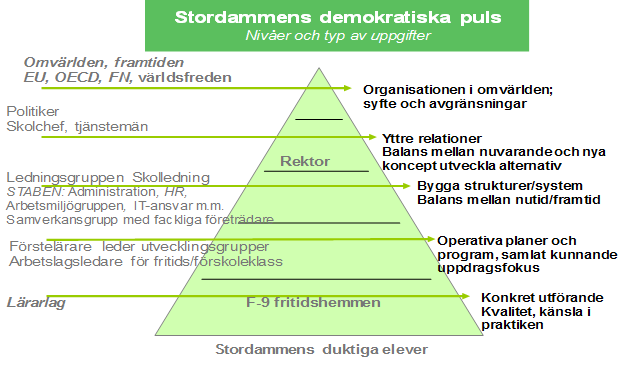 ”Utan spaning ingen aning”Eftersom vi arbetar efter devisen ”Utan spaning ingen aning” så är det prioriterat att ständigt vara nyfiken på vad som händer internationellt, nationellt och lokalt. Många av medarbetarna ingår i olika nätverk för utvecklingsarbete.Vi har skapat en kultur där det är lätt att sprida kompetens mellan kollegorna och på det viset har vi ökat vår kollektiva kompetens inom flera områden, t ex SV/SVA, IKT, MA/NO, SO och språk.Rektor och förstelärarna ur utvecklingsgruppen delar med sig av ny kunskap enligt en tydlig plan/kalendarium för läsåret. Detta görs ofta via en föreläsning, workshop eller studiecirkel. Mål och metoder diskuteras alltid för att hitta och utveckla nya metoder för Stordammens skola. I förstelärare/ utvecklingsgruppen fördjupar pedagogisk personal sig i flera utvecklingsområden, för att sedan dela med sig av kunskaperna till övriga medarbetare.Alla medarbetare uppmuntras att dela med sig av sina kunskaper både i former som organiseras under t ex en studiedag men också i lärarlaget. I lärarlaget integreras mångfalden av kompetens i planeringsarbetet och de lokala pedagogiska planeringarna. Pedagoger arbetar både i skola och på fritidshemmen och de enskilda pedagogerna skapar en helhet för eleverna. Medarbetarna har en hög kulturkompetens, dvs en god kunskap om elevers etnicitet och socioekonomiska förutsättningar. Denna används för att öka sannolikheten för att alla elever ska lyckas i skolan. Höga förväntningar och kulturkompetens är viktiga ingredienser i skolans arbete för att alla elever ska nå läroplanens mål.Att leda ett projekt eller vara förstelärare/ämnesansvarig ger möjlighet till att göra skillnad. För att göra arbetsorganisationen mer effektiv finns sju förstelärare som leder utvecklingsgrupper/ämneslag. Fritidshemmen leds av 2 arbetslagsledare. Vid medarbetarsamtalet diskuteras intresset för olika typer av ledaransvar för att trimma organisationen.Skolledningen ser pedagogernas engagemang i verksamheten genom klassbesök, planeringar, personalmöten, medarbetarsamtal samt olika utvärderingar. Det speglar lärarkollegiets engagemang, delaktighet och möjlighet till inflytande.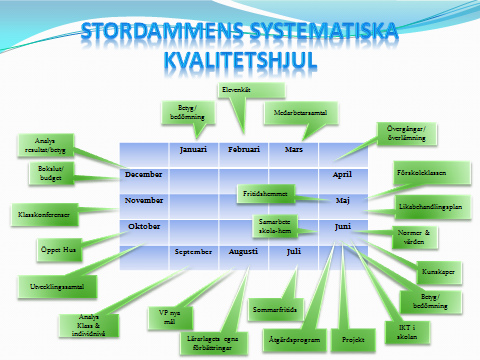 Våra utmaningar som vi har för 2016/17:
1. Höja resultaten för alla elever- vi har behöriga lärare i alla ämnen
2. Stark optimerad effektiv organisation som har tydlig demokratisk puls
3. Vara ett starkt varumärke, synas och höras
4. Vi är ett attraktivt val utifrån att vi har kvalité i all undervisning
5. Rekrytering av fler elever och budgeten i balans
6. Tydlig struktur i elevhälsoprocessen
7. Förstelärarnas, IT-gruppens, trygghetsgruppens uppdrag har fått genomslag i verksamheten
8. Tydligt och positivt ledarskap på alla nivåer  90 % av eleverna ska avge positiva svar i den årliga elevenkäten för årskurs 5, 8 och för fritidshemmens årskurs 2 och 3. Nya Stordammen ska vara bland den tiondel av skolor i Uppsala kommun som får högst resultat på nationella prov i årskurs 3, 6 och 9. Alla elever ska minst nå kravnivån i alla ämnen då de slutar skolan i årskurs 9.Alla elever ska klara simprovet för att få betyg i ämnet idrott.Nya Stordammen ska ses som ett attraktivt skolval av elever och föräldrar. Mäts i ansökningar till f-klass och minskat skolbyte till åk 4 och åk 6.Nya Stordammen ska vara en attraktiv arbetsplats för medarbetare. Mäts i medarbetarenkät  2016.Att budgeten är i balans 2016-2017I alla klasser/grupper ska arbetssätt och arbetsmetoder användas som ökar elevers måluppfyllelse och upplevelse av delaktighet. Elever ska ha god kunskap om målen för skolarbetet, få vara delaktig i att välja arbetssätt som bidrar till god måluppfyllelse och medverka i bedömning om målen nåtts. Eleven ska uppleva att skolans personal har höga förväntningar på att han/hon ska lyckas i sitt skolarbete samt att personalen ofta ger feedback på hur elevens kunskaper och förmågor utvecklas genom att synliggöra lärandet. Delmål 2016/17: Förbättrat resultat i elevenkät och fritidsenkät avseende lust att lära, delaktighet och feedback till elever.Undervisningen ska utvecklas så att alla elever minst når kravnivån. Alla lärare ska i sin undervisning ha metoder som innebär att även elever som kommit mycket långt i sin kunskapsutveckling kan utmanas/utvecklas. Delmål 2016/17: Ett rejält förbättrat resultat i nationella prov i matematik och svenska åk 3. Ämnesprov i åk 6, andel elever som har minst betyg E och deltagit i alla delprov ska öka. Meritvärdet för eleverna i åk 9, 2016, är 168,7 och det ska höjas. Likvärdighet i bedömningen ska säkras. Delmål 2016/17: Implementering av UNIKUM med start i augusti 2016. En gemensam mall för den pedagogiska planeringen har arbetas fram under ledning av förstelärarna. Lokala pedagogiska planeringar och framtagandet av ”Röda spåret” i det flesta ämnena genomsyrar arbetet hos alla pedagoger.Alla klasser/grupper ska ha en god arbetsmiljö där eleverna upplever arbetsro och trivsel. Rasterna ska vara tillfällen till avkoppling, rörelse och lek för alla elever. Delmål 2016/17:  90 % av eleverna ska avge positiva svar på de frågor som rör området trivsel  i elev- och fritidsenkäten.Skolans rutiner för det systematiska kvalitetsarbetet ska förbättras/förfinas och eventuella revideringar av rutiner ska genomföras efter test. Delmål 2016: Alla medarbetare ska känna till hur kvalitetsarbetet ska bedrivas och hur de ska medverka. Uppföljning sker i medarbetarsamtal under året.Positivt resultat i enkät kring lärares arbetsbelastning är att de flesta tycker att de kan påverka sin arbetssituation och att det rådet ett öppet klimat där alla vågar säga vad de tycker.  Ännu mer fokus på att förbättrad arbetsmiljö för alla medarbetare genom att varje medarbetare har en rimlig arbetsbelastning och har IT-system som underlättar arbetet. Arbetsmiljöarbetet ska bedrivas av skolledning i samspel med arbetsmiljögruppen.  All personal ska göras delaktiga och förbättringsförslag ska tas tillvara omgående när så är möjligt. Delmål 2016/17: Bättre värden för frågeområdet Arbetsbelastning i medarbetarenkät 2016.Utveckla det pedagogiska ledarskapet på skolan. Former för detta tas fram av förstelärarna i utvecklingsarbetet med ”Ledarskapslyftet” och ingår som en del av det kontinuerliga kvalitetsarbetet. Att skapa former för att lära av varandra. Delmål 2016/17: Att mer systematiskt ta del av kollegors undervisning genom samtal och kollegialt lärande kring undervisningen.Utveckla undervisningen genom Ledarskapslyftet. Skolans förstelärare bidrar i detta arbete. John Steinberg författare och föreläsare kommer och föreläser om ledarskap under HT 16.Förstelärarna leder ”Ledarskapslyftet” för lärare 1-9 som fokuserar på ledarskapet i klassrummet, anpassningar och särskilt stöd, betyg och bedömning, IKT i undervisningen, information till vårdnadshavare t.ex. att alla klasser/grupper har en blogg för läxor och annan viktig information.Vi arbetar med ett kollegialt lärande med processer och utvecklingsmöten som innebär att personalen, på ett systematiskt sätt, får tillfällen att lära av varandra samt arbeta för en likvärdighet i bedömning av elevers utveckling.  En logoped har anställt för att utveckla och stärka arbetet för elever med tal-och språksvårigheter och för att skapa språkutvecklande arbetsmiljöer. Logopeden kommer att besöka och observera klassrum och andra utrymmen för att göra en översyn och ge förslag till förbättringar. Logopeden kommer också att föreläsa för pedagogerna om vad de själva kan förbättra.Utveckla våra profiler åk 6-9 som är fotboll, No, Design/English, dans. Nya profiler från HT 2016 är basket och IT.Extra simundervisning för alla som inte klarat simproverAlla klasser/grupper ska ha en god arbetsmiljö där eleverna upplever arbetsro och trivsel.IKT är välintegrerad i undervisningen.Utveckla arbetssätt som, bygger på Vetenskaplig grund och beprövad erfarenhet som leder till högre måluppfyllelse och delaktighet hos elever. Införa mötesfria veckor under den period som omdömen skrivs, betyg sätts och utvecklingssamtalen genomförs.Fortsatt arbete med att förbättra rastverksamheten, skolgårdsmiljön och tillsynen under rasterna. Förbättra/förfina gemensamma verktyg i undervisningen som fokuserar på nätvett och motverkar nätmobbing.Förbättra/förfina rutiner i kvalitetsarbetet och följa upp hur dessa rutiner fungerar.Förbättra/förfina samverkansformer som minskar stress för medarbetare. Arbeta utifrån vår arbetsmiljöplan, revidera och ta fram nya förbättringsområden vartefter.Gemensamma förbättringsområden som fokuseras på under läsåretFörankra förväntansdokumentet till föräldrar och eleverÅterkoppling och feedback till elever och elevers delaktighetFortsätta att arbeta med ”Röda spåret” F-9 inom våra ämnenMarknadsföra skolan t.ex. uppsöka föräldrar, föräldrakvällar, sprida positiv information m.m. Samarbeta med Nannaskolan och profiler dans, musik och dramaSamarbeta med Sävja basket i vår basket profil 2016Utveckla och anpassa vår portal utåt t.ex. hemsidanAnställa en simlärare för att alla elever ska klara simprovet och få betyg i ämnet idrottSkolledningen ska, förutom de gemensamma områdena, driva följande förbättringsområdenUtveckla det pedagogiska ledarskapet hos allaAlla har individuella mål i sitt målkortSystematisera kvalitetsarbetet och rutiner för kvalitetsarbetetUtveckla och förstärka elevhälsanMinska elevers frånvaro enligt med nya rutinerMinska lärares arbetsbelastningEn förbättrad plan och organisation i mottagningen av nyanländaTrygghetsgruppens Likabehandlingsarbete ska fokusera på följande förbättringsområdenVårda språket- att vi har ett positivt språkMinska machokulturenTrygghet på raster, i korridorer och vid toaletternaArbetsro i klassrumRaster – tydligare, gemensamt förhållningssätt för rastvakterSkolstartsprocessen Våra rutiner kring information till föräldrar när något händerFörebygga kränkningar på nätetFörstelärarna (7 st. ) Leda ”Ledarskapslyftet”Synliggöra det pedagogiska ledarskapet genom erfarenhetsutbyte och forskningsstudierInspirera kollegorIT-gruppen höja sin egen kompetensförankra IT-planensprida idéer om hur IT kan användas i undervisningen  på studiedagar skapa stödmaterial till personal och elever Undervisning i nät-vett och nätmobbingElevhälsoteametGöra ett kalendarium för läsårets arbeteKartläggningsmodulen F-3 revideras och utökas för att gälla 4-9Hitta lösningar för att stödja enskilda lärares behov av t.ex. handledning, kompetens kring olika diagnoserÖka kompetensen att arbeta med elever med tal-och språksvårigheterSkapa språkutvecklande miljöerSamverkansgruppen Minska arbetsbelastningen - en arbetsmiljöplan/ tydligt kalendariumTa fram förslag till aktiviteter för hur vi blir en skolaFundera över frågor som kan tas upp på APT med all personalHa en fungerande demokratisk puls i organisationenFritidshemmen ska driva följande förbättringsområdenMottagandeprocesenMånadsbrev till föräldrarnaElevers delaktighet och feedback på sitt lärandeLugna miljöer på fritidshemmenRastaktiviteterLovfritidsÄventyrspedagogikLyfta och fotografera de goda berättelserna om fritidsverksamhetenFörskoleklassen ska driva följande förbättringsområdenBornholmsmodellenFörberedande matematik och läsningNOTLäslyftetÄventyrspedagogik